TEHNISKĀ SPECIFIKĀCIJA Nr. TS 0602.001 v1Pārvietojamais gaismas tornisAttēlam ir informatīvs raksturs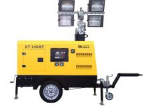 Nr.AprakstsMinimālā tehniskā prasībaPiedāvātās preces konkrētais tehniskais aprakstsAvotsPiezīmesVispārīgā informācijaRažotājs (preces ražotāja nosaukums un preces ražotājvalsts)Norādīt informāciju0602.001 Pārvietojamais gaismas tornis Tipa apzīmējums Parauga piegāde laiks tehniskajai izvērtēšanai (pēc pieprasījuma), darba dienasNorādīt StandartiMobilās apgaismošanas iekārta, atbilstoši CE standartamAtbilstAtbilstība direktīvai LVS EN ISO 11201:2010 Akustika. Mašīnu un iekārtu emitētais troksnis. Skaņas emisijas spiediena līmeņu noteikšana darbvietā un citās norādītās vietās akustiskajā brīvajā laukā virs skaņu atstarojošas plaknes ar niecīgām vides korekcijām (ISO 11201:2010)AtbilstAtbilstība regulai 2004/108 EKAtbilstAtbilstība regulai 2006/42 EKAtbilstDokumentācijaLietošanas instrukcija un servisa plāns pie piegādesLV Iesniegts instrumenta attēls, kurš atbilst šādām prasībām: • .jpg formāts• izšķiršanas spēja ne mazāka par 2Mpix• ir iespēja redzēt visu instrumentu un izlasīt visus uzrakstus uz tā• attēls nav papildināts ar reklāmuAtbilstIesniegta atbilstības deklarācijaAtbilstIesniegts EMC testsAtbilstIekārtas garantijas termiņš2 gadiVides nosacījumiMinimāla darba temperatūra≤ -15ºCMaksimāla darba temperatūra≥ +30ºCMaksimālais trokšņa līmenis95 dBAĢeneratora elektriskie parametriFrekvence50 HzSpriegums230V/400VMaksimālā jauda8.5 – 10  kVAPievienojuma rozetes pieslēguma jauda ne mazāk kā 3 kVA 16A 250V IP541 gab.Iekārtas zemēšanas iespējaAtbilstGaismekļu parametriApgaismojuma sistēmaSastāv no četriem, atsevišķi regulējamiem gaismekļiem, vibrāciju izturīgā izpildījumāGaismekļu tips un jaudaLED, 4x350WGaismas avota kalpošanas laiks≥ 30 000 hGaismekļu ieslēgšanaAr individuālu gaismekļa komutācijas iespēju no vadības paneļaGaismas plūsmas kopējais lielums350000-450000 lmApgaismojuma (min 5 lux) laukums ≥ 4000 m2Gaismas ķermeņu darba stāvokļa augstums≥ 8 mTeleskopiskā masta piedziņaHidrauliskā, ar vadību no kontroles paneļa. Aprīkota ar avārijas nolaišanas iespējuMasta pagrieziena leņķis≥ 340 grādiMasta vēja izturība darba stāvoklī≥ 22 m/sAizsardzība pret putekļiem un ūdeni (atbilstoši EN 50470-1)IP45Dzinēja parametriDegvielaDīzeļdegvielaDzinējsAr šķidruma dzesēšanas sistēmuStarterisElektrostarterisTehnisko šķidrumu noplūdes savācējtrauksNepieciešamsDzinēja vadības sistēmaAutomātiska darba režīmu kontrole, motorstundu skaitītājs, avārijas atslēgšanas slēdzisPiekabes parametriRiteņu ass piekare, asu skaits (gab.)Vienass izpildījumsBremžu iekārtaMehāniskā stāvbremze un inerces bremžu sistēmaRiteņu izmērs (collas), riepu protektors14, vissezonu (M+S)Riepu ekspluatācijai paredzētais brauktuves segumsGrants, sniegs, ledus, asfaltsIekārtas pacelšanas cilpasAtbilstSakabe ar vieglo automašīnuAtbilstoši 94/20/EKPriekšējais atbalstsRitenis ar regulējamu augstumuDarba atbalstiJā, ar līmeņošanas iespējuPretkorozijas apstrādeKarsti cinkots rāmis un teleskopiskais mastsRezerves ritenisAnalogs uzstādītajiem.Sakabes drošības ķēde vai troseAtbilstRiteņu ķīļi2 gab.Iekārtas maksimālais pārvietošanas ātrums transporta stāvoklī pa koplietošanas ceļiem80 km/hPiegādes komplektācijaReģistrēts CSDD kā “piekabe ģenerators” īpašnieks AS “Sadales tīkls”AtbilstAtļauja piedalīties ceļu satiksmēAtbilst